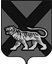 ТЕРРИТОРИАЛЬНАЯ ИЗБИРАТЕЛЬНАЯ КОМИССИЯ ХАНКАЙСКОГО РАЙОНАР Е Ш Е Н И Е06.03.2017 		                   с. Камень-Рыболов	                          № 53/194О плане учебы членов участковых избирательных комиссий и резерва сос-тавов участковых избирательных комиссий Ханкайского района на 2017 год	         В соответствии со статьей 26 Федерального закона «Об основных гарантиях избирательных прав и права на участие в референдуме граждан Российской Федерации», статьей 27 Избирательного кодекса Приморского края территориальная избирательная комиссия Ханкайского района РЕШИЛА:         1. Утвердить план учебы членов участковых избирательных комиссий и резерва составов участковых избирательных комиссий Ханкайского района на 2017 год (прилагается).         2. Контроль за выполнением настоящего решения возложить на председателя ТИК Ханкайского района О.В. Гурулеву.Председатель комиссии                                                                    О.В. ГурулеваСекретарь комиссии                                                                        А.М.Иващенко                                                                                                                                        Приложение                                                                            к решению территориальной                                                                      избирательной комиссии                                                                        Ханкайского района                                                                         от 06.03.2017 № 53/194 ПЛАН УЧЕБЫ  ЧЛЕНОВ УЧАСТКОВЫХ ИЗБИРАТЕЛЬНЫХ КОМИССИЙ  И РЕЗЕРВА СОСТАВОВ УЧАСТКОВЫХ ИЗБИРАТЕЛЬНЫХ КОМИССИЙ  ХАНКАЙСКОГО РАЙОНА   НА 2017 ГОДНаименование мероприятияДата№ УИКЗанятия по типовой учебной программе «Правовые основы избирательного процесса и организации работы участковой избирательной комиссии»Занятия по типовой учебной программе «Правовые основы избирательного процесса и организации работы участковой избирательной комиссии»Занятия по типовой учебной программе «Правовые основы избирательного процесса и организации работы участковой избирательной комиссии»Темы 1-5: Место и роль участковых избирательных комиссий в системе избирательных комиссий Российской Федерации. Основные избирательные системы на выборах в Российской Федерации. Организация работы участковой избирательной комиссии (номенклатура дел УИК, делопроизводство). Работа со списками избирателей. Уточнение списков избирателей. Работа УИК по информированию избирателей и осуществлению контроля за соблюдением правил предвыборной агитации. апрель - май№2901  №2902  №2903  №2904  №2905  №2906  №2907  №2908  №2909  №2910  №2911  №2912  №2913  №2914  №2915  №2916  №2917  №2918  №2919 №2920№2921№2922№2923№2924№2925 №2926№2927№2928Тема 6: Организация работы УИК в день голосования и в предшествующий ему:  Работа УИК комиссии с избирательными бюллетенями. Порядок получения избирательных бюллетеней, их подготовки к использованию. Вычеркивание данных о выбывших кандидатах. Передача избирательных бюллетеней членам УИК для выдачи избирателям. Порядок хранения избирательных бюллетеней и других избирательных документов. Организация работы УИК по выдаче, учету и сохранности открепительных удостоверений. Работа УИК по подготовке помещений для голосования и мест для тайного голосования. Взаимодействие УИК с органами местного самоуправления по вопросам подготовки избирательных участков для голосования граждан, являющихся инвалидами.  Порядок голосования в помещении для голосования в день голосования: функции председателя, заместителя председателя и секретаря участковой избирательной комиссии. Порядок работы УИК по организации и проведению голосования избирателей вне помещения для голосования. Работа участковых комиссий по организации и проведению голосования в труднодоступных или отдаленных местностях, в том числе досрочного голосования. Порядок подсчета голосов избирателей. Установление итогов голосования. Функции председателя, заместителя председателя и секретаря участковой избирательной комиссии. Повторный подсчет голосов: основания и порядок, составление протокола повторного подсчета голосов. Работа участковой избирательной комиссии с обращениями, жалобами граждан и иных субъектов избирательного процесса, в том числе порядок учета обращений, жалоб, заявлений. июнь№2901  №2902  №2903  №2904  №2905  №2906  №2907  №2908  №2909  №2910  №2911  №2912  №2913  №2914  №2915  №2916  №2917  №2918  №2919 №2920№2921№2922№2923№2924№2925 №2926№2927№2928Темы 7 - 10: Использование средств видеонаблюдения и трансляции изображения. Открытость и гласность в деятельности УИК. Правонарушающие ситуации на избирательном участке и взаимодействие с правоохранительными органами. Юридическая ответственность и правовые санкции за нарушение избирательного законодательства.Финансовая отчетность УИК. июль -сентябрь №2901  №2902  №2903  №2904  №2905  №2906  №2907  №2908  №2909  №2910  №2911  №2912  №2913  №2914  №2915  №2916  №2917  №2918  №2919 №2920№2921№2922№2923№2924№2925 №2926№2927№2928Тестирование октябрь - ноябрь№2901  №2902  №2903  №2904  №2905  №2906  №2907  №2908  №2909  №2910  №2911  №2912  №2913  №2914  №2915  №2916  №2917  №2918  №2919 №2920№2921№2922№2923№2924№2925 №2926№2927№2928Подготовка к единому дню голосованияПодготовка к единому дню голосованияПодготовка к единому дню голосованияОрганизация и проведение семинара-совещания с председателями участковых избирательных комиссий по вопросам применения избирательного законодательства и подготовки к проведению выборов в единый день голосования 10 сентября 2017 годаавгуст№2912,№2913